Обработка изделий: Кромки фанеры шлифованы и закруглены. Для покрытия изделий из фанеры используется полиуретановая двухкомпонентная краска с отвердителем,  используемая для окраски поверхностей, подвергающихся атмосферному и химическому воздействию, имеющая отличную атмосферу и износостойкость и образующая стойкую пленку, сохраняющую блеск и цвет. На все изделия из фанеры нанесена  водно-дисперсионная грунтовочная краска на акриловой основе, обладающей отличной адгезией со стальными, цинковыми, алюминиевыми поверхностями.Изделия из металла имеют плавные радиусы закругления и тщательную обработку швов. Для покрытия изделий из стали используется экологически чистое, обладающее хорошей устойчивостью к старению в атмосферных условиях, стабильностью цвета антикоррозийное, выдерживающее широкий диапазон температур, двойное порошковое окрашивание.В целях безопасности все отдельно выступающие детали и резьбовые соединения закрыты пластиковыми колпачками, края болтов закрыты пластиковыми заглушками.Закладные детали опорных стоек – двойное порошковое окрашивание.Соответствие стандартам: Все изделия ТМ СКИФ спроектированы и изготовлены согласно национальному стандарту РФ, а именно, ГОСТ Р52167-2012, ГОСТ Р52169-2012, ГОСТ Р52299-2013, ГОСТ Р52300-2013, ГОСТ Р52301-2013, ГОСТР 52168-2012 Технические требования на малые архитектурные формы установлены СанПиН 2.4.7.007-93 «Санитарно-эпидемиологические требования» ГН 2.1.6.1335-03.Паспорт на изделие: на русском языке, согласно ГОСТ Р 52301-2013,  раздел 5.Гарантийный срок эксплуатации 5 лет.Гарантийный срок на изделия 12 месяцев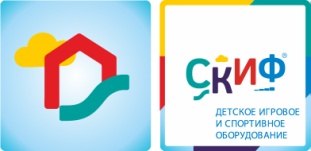 ИО 651 Стенка для лазанияИО 651 Стенка для лазанияИО 651 Стенка для лазанияКомплектацияКомплектацияКомплектацияКол-воЕдиница измеренияОбласть применения:Детские игровое оборудование предназначено для детей  от 5 до12 лет и выполняет следующие функции:Создают условия, обеспечивающие физическое развитие ребенка, развивающие координацию движений, преодоление страха высоты, ловкость и смелость, чувство коллективизма в массовых играх.1СтолбВыполнен из клеёного бруса не более 90х90мм  L=1500мм, окрашен в бежевый цвет.2шт2СкалолазСкалолаз состоит из щита  из влагостойкой фанеры, толщиной 27 мм, размер 1420х1000, с прорезями, окрашен в зеленый цвет1шт3ЛестницаВыполнена из металлической трубы диаметром 32 мм и 27 мм, имеет плавные радиусы и тщательную обработку швов, металл покрыт порошковой краской в зеленый и синий цвет. Высота 1400мм2шт4Габариты (ДхШхВ), мм1000х930х15001000х930х15001000х930х15005Зона безопасности, мм 4220х39504220х39504220х3950